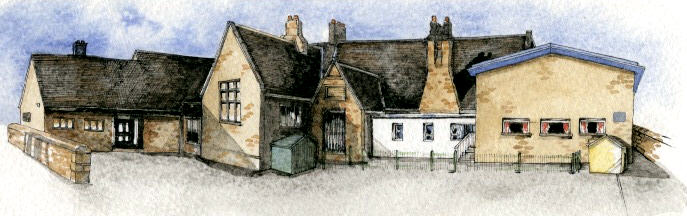  Year 3/4 Creative Curriculum Overview 2020/2021Reuse, Reduce, RecycleAncient EgyptHuman FuelRotten RomansAnimals and our WorldThe Iron ManTermWeeksAutumn 17 weeksAutumn 28 weeksSpring 16 weeksSpring 26 weeksSummer 15 weeks Summer 25 weeksKick start, visit or visitorsVisit a recycling centreEgyptian museumRibchester visitWalk around local area Authentic Curriculum outcomes(Ideas)The children will create some how to guides, explaining how people can reuse household items for useful things that will be published as a eBook (Geography/ Art/ Computing/ English)Musical performance in an assembly/ class/recording for the website.(Music)Children can organise and cook a meal at home for their families and share their outcomes online (class page) and in school.(DT)The children will use what they have learnt to create a booklet about the romans which will include their artwork and non-chronological reports which will be sent to the Roman Museum in Ribchester. Could also be published as an eBook.(History/ English)The children will decide a way that we can increase the biodiversity of our school environment and once completed send pictures and writing to an environmental organisation.   (Science and Geography)    The children will send the diaries they have written about famous people to their chosen person via social media.(English)Class NovelsWhy the Whales CameCharlotte’s WebA selection of Aesops FablesThe Lion, the Witch and the WardrobeBrer Rabbit StoriesThe Iron ManReading/ other key extracts and textsMacavity the Mystery Cat, The Pied Piper, Cinderella, Little Red Riding Hood, Goldilocks, Hansel and GretelMousehole Cat, The Waterhorse, Water Dance poemAesops Fables, Georges Marvellous Medicine, Shape poems and CalligramsHorrible Histories (Rotten Romans), Roman non fiction, Romans on a Rampage, Play time by Julia DonaldsonBrer Rabbit Folk Tales, Peter and the Wolf, My mother saw a dancing bear.Diaries of famous people, Non fiction about the Great PlagueEnglishFairy TalesClassic Narrative Poetry (Performance Poetry)Recount: NewspapersNovel as a theme (based on Charlotte’s Web)Non-chronological reportFablesPoems with a Structure (Shape, Calligrams and concrete)Persuasion LettersMyths (Romulus and Remus and other Roman myths)Explanation textsDiscussions: For and AgainstPoems on a theme: Animals and our WorldPlayscriptsRecounts: Diaries	Maths   Science SoundStates of MatterHealthy Lifestyles and NutritionInvestigationsHabits and animalsForcesComputingCoding- Programming an animationDigital images- manipulating imagesAudio- producing digital musicOpinion pollsters- collect and analyse dataNetwork engineers- explore computer networks.RECalled by GodHarvestChristmasLightWhat is prayer?Non christian faithEaster- betrayal and trustNo Christian- trustAre all churches the same?Are all places of worship the same?PSHEPEInvasion gamesSwimmingInvasion gamesSwimmingGymnasticsInvasion gamesDanceInvasion gamesAthleticsStriking and fieldingAthleticsStriking and fieldingFrench TravelTravelGrowing thingsGrowing thingsPocket moneyPocket moneyHistoryAncient Civilisations (Egyptians)Romans in BritainThe Great PlagueGeography The Environment (Reduce, Reuse, Recycle)RiversEnrichmentArtJunk modelling and Natural sculpturesRoman Art/ MosaicsTextiles and the natural worldDTFood Product for a purposeEatwell plateStructures and supportMechanical Systems- Levers and LinkagesMusicMusical NotationGlockenspeil 2 (notation and performing)Film score and trailers (Iron Man)Links to British Values /Global Learning